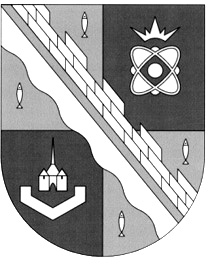 администрация МУНИЦИПАЛЬНОГО ОБРАЗОВАНИЯ                                        СОСНОВОБОРСКИЙ ГОРОДСКОЙ ОКРУГ  ЛЕНИНГРАДСКОЙ ОБЛАСТИРАСПОРЯЖЕНИЕот 25/01/2022 № 22-рОб утверждении муниципального задания № 1 Муниципальному автономному учреждению культуры «Городской культурный центр «Арт-Карусель» на 2022 год и плановые 2023 и 2024 годы и определении норматива затрат на единицу муниципальной услуги на 2022год»На основании решения совета депутатов муниципального образования Сосновоборский городской округ Ленинградской области № 184 от 13.12.2021                            «О бюджете Сосновоборского городского округа на 2022 год и на плановый период 2023 и 2024 годов», в соответствии с постановлением администрации Сосновоборского городского округа от 23.12.2015 № 3253 «О порядке формирования муниципального задания на оказание муниципальных услуг (выполнение работ) в отношении муниципальных учреждений и финансового обеспечения выполнения муниципального задания» (с изменениями), постановлением администрации Сосновоборского городского округа от 12.11.2019 № 4137 «Об утверждении общих требований к определению нормативных затрат на оказание муниципальных услуг, применяемых при расчете объема субсидии на финансовое обеспечение выполнения муниципального задания на оказание муниципальных услуг (выполнение работ) муниципальными учреждениями, подведомственными отделу по развитию культуры и туризма администрации» (с изменениями):1. Утвердить муниципальное задание № 1 на 2022 год и на плановые 2023 и 2024 годы Муниципальному автономному учреждению культуры «Городской культурный центр                         «Арт-Карусель» (далее по тексту – МАУК «ГКЦ «Арт-Карусель»), согласно Приложению                           № 1 к настоящему распоряжению.2. Утвердить значения натуральных норм, необходимых для определения базовых нормативов затрат на оказание муниципальных услуг (работ) МАУК «ГКЦ «Арт-Карусель», согласно Приложению № 2 к настоящему распоряжению.3. Утвердить расчет затрат на оказание муниципальной услуги (работы) в соответствии с КОСГУ на 2022 год, согласно Приложению № 3 к настоящему распоряжению. 4. Утвердить определение норматива затрат на единицу муниципальной услуги на 2022 год, согласно Приложению № 4 к настоящему распоряжению.5. Директору МАУК «ГКЦ «Арт-Карусель» (Фролова Е.Л.) разместить муниципальное задание на сайте учреждения и на интернет - ресурсе bus.gov.ru в соответствии с законодательством Российской Федерации.6. Настоящее распоряжение вступает в силу со дня подписания.7. Контроль за исполнением настоящего распоряжения оставляю за собой.Глава Сосновоборского городского округа			                            М.В. ВоронковИсп. Курземнек Н.М. (ОРКиТ) (81369)6-28-44  ТНЛист согласования 
к проекту распоряжения администрации Сосновоборского городского округа «Об утверждении муниципального задания № 1 Муниципальному автономному учреждению культуры «Городской культурный центр «Арт-Карусель» на 2022 год и плановые 2023 и 2024 годы и определении норматива затрат на единицу муниципальной услуги на 2022год»Заместитель главы администрации по социальным  вопросампп____________________ Т.В. Горшкова                      2022Председатель комитета финансовпп____________________ Т.Р. Попова		2022Начальник отдела по развитию культуры и туризмапп____________________Е.А. Михайлова	                         2022Начальник общего отдела	пп____________________ М.С. Смолкина	                         2022Начальник юридического отделапп____________________ Т.М. Негорева                      2022Рассылка:ОРКиТ, МАУК «ГКЦ «Арт-Карусель»УТВЕРЖДЕНОраспоряжением администрацииСосновоборского городского округаот 25/01/2022 № 22-р (Приложение № 1)МУНИЦИПАЛЬНОЕ ЗАДАНИЕ № 1на 2022 год и на плановый период 2023 и 2024 годовЧасть I. Сведения об оказываемых муниципальных услугах Раздел 1	3. Показатели, характеризующие объем и (или) качество государственной услуги3.1. Показатели, характеризующие качество муниципальной услуги:3.2. Показатели, характеризующие объем муниципальной услуги4. Нормативные правовые акты, устанавливающие размер платы (цену, тариф) либо порядок ее (его) установления5. Порядок оказания муниципальной услуги5.2. Порядок информирования потенциальных потребителей муниципальной услуги:Часть 1. Сведения об оказываемых муниципальных услугахРаздел 23. Показатели, характеризующие объем и (или) качество государственной услуги3.1. Показатели, характеризующие качество муниципальной услуги3.2. Показатели, характеризующие объем муниципальной услуги:4. Нормативные правовые акты, устанавливающие размер платы (цену, тариф) либо порядок ее (его) установления5. Порядок оказания муниципальной услуги5.2. Порядок информирования потенциальных потребителей муниципальной услуги:Часть 1. Сведения об оказываемых муниципальных услугахРаздел 33. Показатели, характеризующие объем и (или) качество государственной услуги3.1. Показатели, характеризующие качество муниципальной услуги3.2 Показатели, характеризующие объем муниципальной услуги4.  Нормативные правовые акты, устанавливающие размер платы (цену, тариф) либо порядок ее (его) установления5. Порядок оказания муниципальной услуги5.2. Порядок информирования потенциальных потребителей муниципальной  услугиЧасть 1. Сведения об оказываемых муниципальных услугах Раздел 43. Показатели, характеризующие объем и (или) качество государственной услуги3.1. Показатели, характеризующие качество муниципальной услуги3.2. Показатели, характеризующие объем муниципальной услуги4. Нормативные правовые акты, устанавливающие размер платы (цену, тариф) либо порядок ее (его)  установления5. Порядок оказания муниципальной услуги5.2. Порядок информирования потенциальных потребителей муниципальной  услугиЧасть 2. Сведения о выполняемых работахРаздел 13. Показатели, характеризующие объем и (или) качество работы3.1. Показатели, характеризующие качество работы3.2. Показатели, характеризующие объем работыЧасть 3. Прочие сведения о муниципальном заданииПорядок контроля за выполнением муниципального задания4. Требования к отчетности о выполнении муниципального задания4.1. Периодичность предоставления отчетов о выполнении муниципального задания: ежегодно – отчет в соответствии с постановлением администрации Сосновоборского городского округа от 23.12.2015 № 3253; ежемесячно - отчет в соответствии с приложением № 5 к распоряжению об утверждении муниципального задания на 2022 год*.4.2. Сроки предоставления отчетов о выполнении муниципального задания: до 05 числа месяца следующего за отчетным периодом, за исключением годового отчета, который предоставляется не позднее 12 января, года, следующего за отчетным.4.2.1. Сроки предоставления предварительного отчета о выполнении муниципального задания за год: до 15 декабря отчетного года4.3. Иные требования к отчетности о выполнении муниципального задания: предоставлять акты оказанных услуг (работ) в рамках муниципального задания до 10 числа месяца, следующего за отчетным периодом. 5. Иные показатели, связанные с выполнением муниципального задания: отсутствуют.*- отчет за март – является отчетом за 1 квартал, отчет за июнь – отчетом за 1 полугодие, отчет за сентябрь – отчетом за 9 месяцев, отчет за декабрь – отчетом за год.УТВЕРЖДЕНЫ распоряжением администрацииСосновоборского городского округаот 25/01/2022 № 22-р (Приложение № 2)Значения натуральных норм, необходимых для определения базовых нормативов затрат на оказание государственных услуг (работ)Муниципальное автономное учреждение культуры «Городской культурный центр «Арт-Карусель»УТВЕРЖДЕНраспоряжением администрацииСосновоборского городского округаот 25/01/2022 № 22-р (Приложение № 3)Муниципальное автономное учреждение культуры «Городской культурный центр «Арт-Карусель»Расчет затрат на оказание муниципальной услуги (работы) в соответствии с КОСГУ на 2022 годУТВЕРЖДЕНОраспоряжением администрацииСосновоборского городского округаот 25/01/2022 № 22-р (Приложение № 4)Муниципальное автономное учреждение культуры «Городской культурный центр «Арт-Карусель»Определение норматива затрат на единицу муниципальной услуги на 2022 годНаименование муниципального учреждения (обособленного подразделения)Муниципальное автономное учреждение культуры "Городской культурный центр "Арт-Карусель"КодыНаименование муниципального учреждения (обособленного подразделения)Муниципальное автономное учреждение культуры "Городской культурный центр "Арт-Карусель"Форма поОКУД0506001Наименование муниципального учреждения (обособленного подразделения)Муниципальное автономное учреждение культуры "Городской культурный центр "Арт-Карусель"Дата начала действия01.01.2022Наименование муниципального учреждения (обособленного подразделения)Муниципальное автономное учреждение культуры "Городской культурный центр "Арт-Карусель"Дата окончаниядействияНаименование муниципального учреждения (обособленного подразделения)Муниципальное автономное учреждение культуры "Городской культурный центр "Арт-Карусель"Код по сводному рееструВид деятельности муниципального учреждения (обособленного подразделения)Деятельность учреждения в сфере культурыПо ОКВЭД90.04.3Вид деятельности муниципального учреждения (обособленного подразделения)Деятельность учреждения в сфере культуры1. Наименование муниципальной услугиОрганизация и проведение мероприятий (бесплатно)Код по общероссийскому базовому, (отраслевому) перечнюББ722. Категории потребителей муниципальной услугиФизические лицаКод по общероссийскому базовому, (отраслевому) перечнюББ72Уникальный номер реестровой записиПоказатель, характеризующий содержание муниципальной услуги(по справочникам)Показатель, характеризующий содержание муниципальной услуги(по справочникам)Показатель, характеризующий содержание муниципальной услуги(по справочникам)Показатель, характеризующий условия (формы) оказания муниципальной услуги (по справочникам)Показатель, характеризующий условия (формы) оказания муниципальной услуги (по справочникам)Показатель качества муниципальной услугиПоказатель качества муниципальной услугиПоказатель качества муниципальной услугиЗначение показателя качества муниципальной услугиЗначение показателя качества муниципальной услугиЗначение показателя качества муниципальной услугиДопустимые (возможные) отклонения от установленных показателей качества муниципальной услугиДопустимые (возможные) отклонения от установленных показателей качества муниципальной услугиУникальный номер реестровой записинаименование показателянаименование показателянаименование показателянаименование показателянаименование показателянаименование показателяединица измеренияединица измерения2022 (очередной финансовый год)2023 (1-й год планового периода)2024 (2-й год планового периода)в процентахв абсолютных показателяхУникальный номер реестровой записинаименование показателянаименование показателянаименование показателянаименование показателянаименование показателянаименование показателянаименованиекод по ОКЕИ2022 (очередной финансовый год)2023 (1-й год планового периода)2024 (2-й год планового периода)в процентахв абсолютных показателях1234567891011121314900400О.99.0.ББ72АА00001Организация и проведение мероприятийкультурно-массовыес учетом всех формбесплатноколичество участниковчеловек7924020403540505201Уникальный номер реестровой записиПоказатель, характеризующий содержание муниципальной услуги(по справочникам)Показатель, характеризующий содержание муниципальной услуги(по справочникам)Показатель, характеризующий содержание муниципальной услуги(по справочникам)Показатель, характеризующий условия (формы) оказания муниципальной услуги (по справочникам)Показатель, характеризующий условия (формы) оказания муниципальной услуги (по справочникам)Показатель объема муниципальной услугиПоказатель объема муниципальной услугиПоказатель объема муниципальной услугиЗначение показателя объема муниципальной услугиЗначение показателя объема муниципальной услугиЗначение показателя объема муниципальной услугиРазмерплаты (цена, тариф)           (руб.)Размерплаты (цена, тариф)           (руб.)Размерплаты (цена, тариф)           (руб.)Допустимые (возможные) отклонения от установленных показателей объема муниципальной услугиДопустимые (возможные) отклонения от установленных показателей объема муниципальной услугиУникальный номер реестровой записинаименование показателянаименование показателянаименование показателянаименование показателянаименование показателянаименование показа- теляединица измеренияединица измерения2022(очередной финансовый год)2023(1-й год планового периода)2024(2-й год планового периода)2022(очередной финансовый год)2023(1-й год планового периода)2024(2-й год планового периода)в процентахв абсолют- ных показа-теляхУникальный номер реестровой записинаименование показателянаименование показателянаименование показателянаименование показателянаименование показателянаименование показа- теля наименованиекод по ОКЕИ2022(очередной финансовый год)2023(1-й год планового периода)2024(2-й год планового периода)2022(очередной финансовый год)2023(1-й год планового периода)2024(2-й год планового периода)в процентахв абсолют- ных показа-телях1234567891011121314151617900400О.99.0.ББ72АА00001Организация и проведение мероприятийкультурно-массовыес учетом всех формбесплатноколичество проведённых мероприятийединиц64286878800054Нормативный правовой актНормативный правовой актНормативный правовой актНормативный правовой актНормативный правовой актвидпринявший органдатаномернаименование123455.1. Нормативные правовые акты, регулирующие порядок оказания муниципальной услугиУстав МАУК «ГКЦ «Арт-Карусель», утв. Постановлением администрации от 22.10.2019г. № 4019 (с изм. от 05.11.2020- утв. Постановлением  №2224; от 29.12.2021-утв.Постановлением №2600);Федеральный закон от 27.07.2010 № 210-ФЗ «Об организации предоставления государственных и муниципальных услуг»;Федеральный закон от 03.11.2006 № 174-ФЗ «Об автономных учреждениях»;Основы Законодательства Российской Федерации о культуре от 09.10.1992 № 3612-1Способ информированияСостав размещаемой информацииЧастота обновления информации123Размещение информации непосредственно в помещениях учреждения на информационных стендахО творческих самодеятельных коллективах, о планируемых к проведению культурно - массовых и зрелищных мероприятий, фестивалей, ярмарок, аукционов, выставокПо мере необходимостиРазмещение информации в СМИ, ИнтернетОфициальный сайт ГКЦ https://art-karusel.ru/Канал Youtube https://www.youtube.com/channel/UCXZqMjf3-Vg42LkUnUbvDug?view_as=subscriberСообщество ВКонтакте ГКЦ «Арт-Карусель» https://vk.com/art_karuselКлуб мастеров «Галерея Ремесел» ВКонтакте https://vk.com/galereyaremeselДетская студия искусств и ремесел Вконтакте https://vk.com/studia_iskusstv_i_remeselИнстаграм https://www.instagram.com/art_karusellТематические публикации и телепередачиПо мере необходимостиИнформирование путем информационных материаловБрошюры, буклеты, афиши, пригласительные билеты, флайеры, баннеры, рекламные щитыПо мере необходимости1. Наименование муниципальной услугиОрганизация и проведение мероприятий (платно)Код по общероссийскому базовому, (отраслевому) перечнюББ842. Категории потребителей муниципальной услугиФизические лицаКод по общероссийскому базовому, (отраслевому) перечнюББ84Уникальный номер реестровой записиПоказатель, характеризующий содержание муниципальной услуги(по справочникам)Показатель, характеризующий содержание муниципальной услуги(по справочникам)Показатель, характеризующий содержание муниципальной услуги(по справочникам)Показатель, характеризующий условия (формы) оказания муниципальной услуги(по справочникам)Показатель, характеризующий условия (формы) оказания муниципальной услуги(по справочникам)Показатель качества муниципальной услугиПоказатель качества муниципальной услугиПоказатель качества муниципальной услугиЗначение показателя качества муниципальной услугиЗначение показателя качества муниципальной услугиЗначение показателя качества муниципальной услугиДопустимые (возможные) отклонения от установленных показателей качества муниципальной услугиДопустимые (возможные) отклонения от установленных показателей качества муниципальной услугиУникальный номер реестровой записинаименование показателянаименование показателянаименование показателянаименование показателянаименование показателянаименование показателяединица измеренияединица измерения2022(очередной финансовый год)2023(1-й год планового периода)2024(2-й год планового периода)в процентахв абсолютных показателяхУникальный номер реестровой записинаименование показателянаименование показателянаименование показателянаименование показателянаименование показателянаименование показателянаименованиекод по ОКЕИ2022(очередной финансовый год)2023(1-й год планового периода)2024(2-й год планового периода)в процентахв абсолютных показателях1234567891011121314900400О.99.0.ББ84АА00001Организацияи проведение мероприятийкультурно-массовыеС учётом всех формплатныеколичество участниковчеловек792146014751475573Уникальный номер реестровой записиПоказатель, характеризующий содержание муниципальной услуги(по справочникам)Показатель, характеризующий содержание муниципальной услуги(по справочникам)Показатель, характеризующий содержание муниципальной услуги(по справочникам)Показатель, характеризующий условия (формы) оказания муниципальной услуги (по справочникам)Показатель, характеризующий условия (формы) оказания муниципальной услуги (по справочникам)Показатель объема муниципальной услугиПоказатель объема муниципальной услугиПоказатель объема муниципальной услугиЗначение показателя объема муниципальной услугиЗначение показателя объема муниципальной услугиЗначение показателя объема муниципальной услугиРазмерплаты (цена, тариф) (руб.)Размерплаты (цена, тариф) (руб.)Размерплаты (цена, тариф) (руб.)Допустимые (возможные) отклонения от установленных показателей объема муниципальной услуги Допустимые (возможные) отклонения от установленных показателей объема муниципальной услуги Уникальный номер реестровой записинаименование показателянаименование показателянаименование показателянаименование показателянаименование показателянаимено- вание показа- теляединица измеренияединица измерения2022(очередной финансо- вый год)2023(1-й год планового периода)2024(2-й год планового периода)2022(очередной финансо- вый год)2023(1-й год планового периода)2024(2-й год планового периода)в процентахв абсолют- ных показа- теляхУникальный номер реестровой записинаименование показателянаименование показателянаименование показателянаименование показателянаименование показателянаимено- вание показа- телянаимено- ваниекод по ОКЕИ2022(очередной финансо- вый год)2023(1-й год планового периода)2024(2-й год планового периода)2022(очередной финансо- вый год)2023(1-й год планового периода)2024(2-й год планового периода)в процентахв абсолют- ных показа- телях1234567891011121314151617900400О. 99.0.ББ84АА00001Организация и проведение мероприятийкультурно- массовыеС учётом всех формплатныеколичество  проведённых мероприятийединиц79643454621522022552Нормативный правовой актНормативный правовой актНормативный правовой актНормативный правовой актНормативный правовой актвидпринявший органдатаномернаименование12345ПостановлениеАдминистрация МО Сосновоборский городской округ09.10.2020г.09.10.2020г. 19921993Об утверждении тарифов на платные услуги, предоставляемые муниципальным автономным учреждением культуры «Городской культурный центр «Арт-Карусель»5.1. Нормативные правовые акты, регулирующие порядок оказания муниципальной услугиУстав МАУК «ГКЦ «Арт-Карусель», утв. Постановлением администрации от 22.10.2019г. № 4019 (с изм. от 05.11.2020- утв. Постановлением  №2224; от 29.12.2021-утв.Постановлением №2600);Федеральный закон от 27.07.2010 № 210-ФЗ «Об организации предоставления государственных и муниципальных услуг»;Федеральный закон от 03.11.2006 № 174-ФЗ «Об автономных учреждениях»;Основы Законодательства Российской Федерации о культуре от 09.10.1992 № 3612-1Способ информированияСостав размещаемой информацииЧастота обновления информации123Размещение информации непосредственно в помещениях учреждения на информационных стендахО творческих самодеятельных коллективахО планируемых к проведению культурно - массовых и зрелищных мероприятий, фестивалей, ярмарок, аукционов, выставокПо мере необходимостиРазмещение информации в СМИ, ИнтернетОфициальный сайт ГКЦ https://art-karusel.ru/Канал Youtube https://www.youtube.com/channel/UCXZqMjf3-Vg42LkUnUbvDug?view_as=subscriberСообщество ВКонтакте ГКЦ «Арт-Карусель» https://vk.com/art_karuselКлуб мастеров «Галерея Ремесел» ВКонтакте https://vk.com/galereyaremeselДетская студия искусств и ремесел Вконтакте https://vk.com/studia_iskusstv_i_remeselИнстаграм https://www.instagram.com/art_karusellТематические публикации и телепередачиПо мере необходимостиИнформирование путем информационных материаловБрошюры, буклеты, афиши, пригласительные билеты, флайеры, баннеры, рекламные щитыПо мере необходимости1. Наименование муниципальной услугиОрганизация деятельности клубных формирований и формирований самодеятельного народного творчества (бесплатно)Код по общероссийскому базовому, (отраслевому) перечнюББ782. Категории потребителей муниципальной услугиФизические лицаКод по общероссийскому базовому, (отраслевому) перечнюББ78Уникальный номер реестровой записиПоказатель, характеризующий содержание муниципальной услуги(по справочникам)Показатель, характеризующий содержание муниципальной услуги(по справочникам)Показатель, характеризующий содержание муниципальной услуги(по справочникам)Показатель, характеризующий условия (формы) оказания муниципальной услуги(по справочникам)Показатель, характеризующий условия (формы) оказания муниципальной услуги(по справочникам)Показатель качества муниципальной услугиПоказатель качества муниципальной услугиПоказатель качества муниципальной услугиЗначение показателя качества муниципальной услугиЗначение показателя качества муниципальной услугиЗначение показателя качества муниципальной услугиДопустимые (возможные) отклонения от установленных показателей качества муниципальной услугиДопустимые (возможные) отклонения от установленных показателей качества муниципальной услугиУникальный номер реестровой записинаименование показателянаименование показателянаименование показателянаименование показателянаименование показателянаименование показателяединица измеренияединица измерения2022(очередной финансовый год)2023(1-й год планового периода2024(2-й год планового периодав процентахв абсолютных показателяхУникальный номер реестровой записинаименование показателянаименование показателянаименование показателянаименование показателянаименование показателянаименование показателянаименованиекод по ОКЕИ2022(очередной финансовый год)2023(1-й год планового периода2024(2-й год планового периодав процентахв абсолютных показателях1234567891011121314949916О.99.0.ББ78АА00003Организация деятельности клубных формирований и формирований самодеятельного народноготворчестваС учётом всех формв стационарных условияхбесплатноДоля участников вокальных и хоровых секций (кружков)процент7442223245949916О.99.0.ББ78АА00003Организация деятельности клубных формирований и формирований самодеятельного народноготворчестваС учётом всех формв стационарных условияхбесплатноОбщее количество участников клубных формированийчеловек17018019058Уникальный номер реестровой записи Показатель, характеризующий содержание муниципальной услуги(по справочникам)Показатель, характеризующий содержание муниципальной услуги(по справочникам)Показатель, характеризующий содержание муниципальной услуги(по справочникам)Показатель, характеризующий условия (формы) оказания муниципальной услуги (по справочникам)Показатель, характеризующий условия (формы) оказания муниципальной услуги (по справочникам)Показатель объема муниципальной услугиПоказатель объема муниципальной услугиПоказатель объема муниципальной услугиЗначение показателя объема муниципальной услугиЗначение показателя объема муниципальной услугиЗначение показателя объема муниципальной услугиРазмерплаты (цена, тариф) (руб.)Размерплаты (цена, тариф) (руб.)Размерплаты (цена, тариф) (руб.)Допустимые (возможные) отклонения от установленных показателей объема муниципальной услугиДопустимые (возможные) отклонения от установленных показателей объема муниципальной услугиУникальный номер реестровой записи наименование показателянаименование показателянаименование показателянаименование показателянаименование показателянаимено- вание показателя единица измеренияединица измерения2022(очередной финансо- вый год)2023(1-й год планового периода)2024(2-й год планового периода)2022(очередной финансо- вый год)2023(1-й год планового периода)2024(2-й год планового периода)в процен- тахв абсолют- ных показа- теляхУникальный номер реестровой записи наименование показателянаименование показателянаименование показателянаименование показателянаименование показателянаимено- вание показателя наимено- вание код по ОКЕИ2022(очередной финансо- вый год)2023(1-й год планового периода)2024(2-й год планового периода)2022(очередной финансо- вый год)2023(1-й год планового периода)2024(2-й год планового периода)в процен- тахв абсолют- ных показа- телях1234567891011121314151617949916О.99.0.ББ78АА00003Организация деятельности клубных формирований и формирований самодеятельного народноготворчестваС учётом всех формв стационарных условияхбесплатноколичество клубных формированийединниц64213141500051Нормативный правовой актНормативный правовой актНормативный правовой актНормативный правовой актНормативный правовой актвидпринявший органдатаномернаименование123455.1. Нормативные правовые акты, регулирующие порядок оказания муниципальной услугиУстав МАУК «ГКЦ «Арт-Карусель», утв. Постановлением администрации от 22.10.2019г. № 4019 (с изм. от 05.11.2020- утв. Постановлением  №2224; от 29.12.2021-утв.Постановлением №2600);Федеральный закон от 27.07.2010 № 210-ФЗ «Об организации предоставления государственных и муниципальных услуг»;Федеральный закон от 03.11.2006 № 174-ФЗ «Об автономных учреждениях»;Основы Законодательства Российской Федерации о культуре от 09.10.1992 № 3612-1Способ информированияСостав размещаемой информацииЧастота обновления информации123Размещение информации непосредственно в помещениях учреждения на информационных стендахО творческих самодеятельных коллективахО планируемых к проведению культурно - массовых и зрелищных мероприятий, фестивалей, ярмарок, аукционов, выставокПо мере необходимостиРазмещение информации в СМИ, ИнтернетОфициальный сайт ГКЦ https://art-karusel.ru/Канал Youtube https://www.youtube.com/channel/UCXZqMjf3-Vg42LkUnUbvDug?view_as=subscriberСообщество ВКонтакте ГКЦ «Арт-Карусель» https://vk.com/art_karuselКлуб мастеров «Галерея Ремесел» ВКонтакте https://vk.com/galereyaremeselДетская студия искусств и ремесел Вконтакте https://vk.com/studia_iskusstv_i_remeselИнстаграм https://www.instagram.com/art_karusellТематические публикации и телепередачиПо мере необходимостиИнформирование путем информационных материаловБрошюры, буклеты, афиши, пригласительные билеты, флайеры, баннеры, рекламные щитыПо мере необходимости1. Наименование муниципальной услугиОрганизация деятельности клубных формирований и формирований самодеятельного народного творчества (платно)Код по общероссийскому базовому, (отраслевому) перечнюББ772. Категории потребителей муниципальной услугиФизические лицаКод по общероссийскому базовому, (отраслевому) перечнюББ77Уникальный номер реестровой записиПоказатель, характеризующий содержание муниципальной услуги(по справочникам)Показатель, характеризующий содержание муниципальной услуги(по справочникам)Показатель, характеризующий содержание муниципальной услуги(по справочникам)Показатель, характеризующий условия (формы) оказания муниципальной услуги(по справочникам)Показатель, характеризующий условия (формы) оказания муниципальной услуги(по справочникам)Показатель качества муниципальной услугиПоказатель качества муниципальной услугиПоказатель качества муниципальной услугиЗначение показателя качества муниципальной услугиЗначение показателя качества муниципальной услугиЗначение показателя качества муниципальной услугиДопустимые (возможные) отклонения от установленных показателей качества муниципальной услугиДопустимые (возможные) отклонения от установленных показателей качества муниципальной услугиУникальный номер реестровой записинаменование показателянаименование показателянаименование показателянаименование показателянаименование показателянаименование показателяединица измеренияединица измерения2022(очередной финансовый год)2023(1-й год планового периода)2024(2-й год планового периода)в процентахв абсолютных показателяхУникальный номер реестровой записинаменование показателянаименование показателянаименование показателянаименование показателянаименование показателянаименование показателянаименованиекод по ОКЕИ2022(очередной финансовый год)2023(1-й год планового периода)2024(2-й год планового периода)в процентахв абсолютных показателях1234567891011121314949916О.99.0.ББ77АА00003Организация деятельности клубных формирований и формирований самодеятельного народного творчестваС учётом всех формВ стационарных условияхплатноДоля участников вокальных и хоровых секций (кружков)процент744910115949916О.99.0.ББ77АА00003Организация деятельности клубных формирований и формирований самодеятельного народного творчестваС учётом всех формВ стационарных условияхплатноОбщее количество участников клубных формированийчеловек228234240511Уникальный номер реестровой записиПоказатель, характеризующий содержание муниципальной услуги(по справочникам)Показатель, характеризующий содержание муниципальной услуги(по справочникам)Показатель, характеризующий содержание муниципальной услуги(по справочникам)Показатель, характеризующий условия (формы) оказания муниципальной услуги (по справочникам)Показатель, характеризующий условия (формы) оказания муниципальной услуги (по справочникам)Показатель объема муниципальной услугиПоказатель объема муниципальной услугиПоказатель объема муниципальной услугиЗначение показателя объема муниципальной услугиЗначение показателя объема муниципальной услугиЗначение показателя объема муниципальной услугиРазмерплаты (цена, тариф) (руб.)Размерплаты (цена, тариф) (руб.)Размерплаты (цена, тариф) (руб.)Допустимые (возможные) отклонения от установленных показателей объема муниципальной услугиДопустимые (возможные) отклонения от установленных показателей объема муниципальной услугиУникальный номер реестровой записинаименование показателянаименование показателянаименование показателянаименование показателянаименование показателянаимено- вание показа- теляединица измеренияединица измерения2022(очередной финансо- вый год)2023(1-й год планового периода)2024(2-й год планового периода)2022(очередной финансо- вый год)2023(1-й год планового периода)2024(2-й год планового периода)в процентахв абсолют- ных показа- теляхУникальный номер реестровой записинаименование показателянаименование показателянаименование показателянаименование показателянаименование показателянаимено- вание показа- телянаимено- ваниекод по ОКЕИ2022(очередной финансо- вый год)2023(1-й год планового периода)2024(2-й год планового периода)2022(очередной финансо- вый год)2023(1-й год планового периода)2024(2-й год планового периода)в процентахв абсолют- ных показа- телях1234567891011121314151617949916О.99.0.ББ77АА00003Организация деятельности клубных формирований и формирований самодеятельного народного творчестваС учётом всех формВ стационарных условияхплатноКоличество клубных формированийединиц64216171710501055105551Нормативный правовой актНормативный правовой актНормативный правовой актНормативный правовой актНормативный правовой актвидпринявший органдатаномернаименование12345ПостановлениеАдминистрация МО Сосновоборский городской округ09.10.2020г.09.10.2020г. 19921993Об утверждении тарифов на платные услуги, предоставляемые муниципальным автономным учреждением культуры «Городской культурный центр «Арт-Карусель»5.1. Нормативные правовые акты, регулирующие порядок оказания муниципальной услугиУстав МАУК «ГКЦ «Арт-Карусель», утв. Постановлением администрации от 22.10.2019г. № 4019 (с изм. от 05.11.2020- утв. Постановлением  №2224; от 29.12.2021-утв.Постановлением №2600);Федеральный закон от 27.07.2010 № 210-ФЗ «Об организации предоставления государственных и муниципальных услуг»;Федеральный закон от 03.11.2006 № 174-ФЗ «Об автономных учреждениях»;Основы Законодательства Российской Федерации о культуре от 09.10.1992 № 3612-1Способ информированияСостав размещаемой информацииЧастота обновления информации123Размещение информации непосредственно в помещениях учреждения на информационных стендахО творческих самодеятельных коллективахО планируемых к проведению культурно- массовых и зрелищных мероприятий, фестивалей, ярмарок, аукционов, выставокПо мере необходимостиРазмещение информации в СМИ, ИнтернетОфициальный сайт ГКЦ https://art-karusel.ru/Канал Youtube https://www.youtube.com/channel/UCXZqMjf3-Vg42LkUnUbvDug?view_as=subscriberСообщество ВКонтакте ГКЦ «Арт-Карусель» https://vk.com/art_karuselКлуб мастеров «Галерея Ремесел» ВКонтакте https://vk.com/galereyaremeselДетская студия искусств и ремесел Вконтакте https://vk.com/studia_iskusstv_i_remeselИнстаграм https://www.instagram.com/art_karusellТематические публикации и телепередачиПо мере необходимостиИнформирование путем информационных материаловБрошюры, буклеты, афиши, пригласительные билеты, флайеры, баннеры, рекламные щитыПо мере необходимости1. Наименование работыСоздание концертов и концертных программ Код по общероссийскому базовому, федеральному или региональному перечню900400.Р.50.1.2.1000010012. Категории потребителей работыВ интересах обществаКод по общероссийскому базовому, федеральному или региональному перечню900400.Р.50.1.2.100001001Уникальный номер реестровой записиПоказатель, характеризующий содержание работы(по справочникам)Показатель, характеризующий содержание работы(по справочникам)Показатель, характеризующий содержание работы(по справочникам)Показатель, характеризующий условия (формы) выполнения работы(по справочникам)Показатель, характеризующий условия (формы) выполнения работы(по справочникам)Показатель качества работыПоказатель качества работыПоказатель качества работыЗначение показателя качества работыЗначение показателя качества работыЗначение показателя качества работыДопустимые (возможные) отклонения от установленных показателей качества работыДопустимые (возможные) отклонения от установленных показателей качества работыУникальный номер реестровой записинаименование показателянаименование показателянаименование показателянаименование показателянаименование показателянаименование показателяединица измеренияединица измерения2022 (очередной финансовый год)2023(1-й год   планового периода)2024(2-й год планового периода)в процентахв абсолют-ных показате-ляхУникальный номер реестровой записинаименование показателянаименование показателянаименование показателянаименование показателянаименование показателянаименование показателянаименованиекод по ОКЕИ2022 (очередной финансовый год)2023(1-й год   планового периода)2024(2-й год планового периода)в процентахв абсолют-ных показате-лях1234567891011121314900400.Р.50.1.2.100001001Сборный концертс учетом всех формбесплатноКоличество зрителей (посетителей)Человек792420430440521Уникальный номер реестровой записиПоказатель, характеризующий содержание работы(по справочникам)Показатель, характеризующий содержание работы(по справочникам)Показатель, характеризующий содержание работы(по справочникам)Показатель, характеризующий условия (формы) выполнения работы(по справочникам)Показатель, характеризующий условия (формы) выполнения работы(по справочникам)Показатель качества работыПоказатель качества работыПоказатель качества работыЗначение показателя качества работыЗначение показателя качества работыЗначение показателя качества работыРазмер платы (цена, тариф)                               (руб.)Размер платы (цена, тариф)                               (руб.)Размер платы (цена, тариф)                               (руб.)Допустимые (возможные) отклонения от установленных показателей объема работыДопустимые (возможные) отклонения от установленных показателей объема работыУникальный номер реестровой записинаименование показателянаименование показателянаименование показателянаименование показателянаименование показателянаименование показателяединица измеренияединица измерения2022 (очередной финансо-вый год)2023 (1-й год планового периода)2024 (2-й год планового периода)2022(очередной финансовый год)20231-й год планового период2024(2-й год планового периодавпроцентахв абсолютных показателяхУникальный номер реестровой записинаименование показателянаименование показателянаименование показателянаименование показателянаименование показателянаименование показателянаиено- вание код по ОКЕИ2022 (очередной финансо-вый год)2023 (1-й год планового периода)2024 (2-й год планового периода)2022(очередной финансовый год)20231-й год планового период2024(2-й год планового периодавпроцентахв абсолютных показателяхУникальный номер реестровой записинаименование показателянаименование показателянаименование показателянаиено- вание код по ОКЕИ2022 (очередной финансо-вый год)2023 (1-й год планового периода)2024 (2-й год планового периода)впроцентахв абсолютных показателях1234567891010101112131718900400.Р.50.1.2.100001001Сборный концертС учётом всех формКоличество новых (капитально-возобновлённых) концертовединиц642566000511. Основания для досрочного прекращения выполнения муниципального заданияЗадание может быть досрочно прекращено Учредителем (полностью или частично) в случаях:а) реорганизации или ликвидации Учреждения; б) изменения типа Учреждения;в) в иных случаях, когда Учреждение на обеспечивает выполнение задания или имеются основания предполагать, что задание не будет выполнено в полном объёме или в соответствии с иными установленными требованиями. Решение Учредителя о досрочном прекращении задания должно содержать указание о порядке и условиях передачи Учреждением документов, материальных ресурсов (в том числе неиспользованных финансовых средств, недвижимого и особо ценного движимого имущества, предоставленных для выполнения задания) в целях дальнейшей организации предоставления соответствующих услуг потребителям. О досрочном прекращении задания Учредитель обязан письменно уведомить Учреждение не позднее, чем за 30 дней до дня вступления в силу решения о прекращении в силу решения о прекращении задания.2. Иная информация, необходимая для выполнения (контроля за выполнением) муниципального задания2. Иная информация, необходимая для выполнения (контроля за выполнением) муниципального заданияФормы контроляПериодичностьПодразделения, осуществляющие контроль Текущий контроль- по выявленным проблемным фактам и жалобам, касающимся качества предоставления услуг не позднее 3 (трех) рабочих дней, с момента возникновения причины.- анализ и оценка посещаемости в клубных формированиях по окончанию каждого полугодия.- анализ деятельности учреждения по результатам отчетных концертов в конце полугодий.Руководитель учреждения и его заместителиПоследующий Отчет о выполнении  МЗ (ежемесячно)ОРКиТДокументальныйВ соответствии с планом - графикомОРКиТФактическийПо обоснованным жалобамОРКиТПериодическийПри необходимости. (В том числе с предоставлением первичной бухгалтерской, кадровой документации (отчетности))ОРКиТНаименование государственной услуги Уникальный номер реестровой записи Наименование натуральной нормы Единица измерения натуральной нормы Значение натуральной нормы Примечание 123456Услуга по организации и проведению культурно-массовых мероприятий   (бесплатные)Услуга по организации и проведению культурно-массовых мероприятий   (частично платно)Услуга по организации деятельности клубных формирований и формирований самодеятельного народного творчества 
 (бесплатные)Услуга по организации деятельности клубных формирований и формирований самодеятельного народного творчества 
 (частично платно)Работа по созданию концертов и концертных программ900400О.99.0.ББ72АА00001900400О.99.0.ББ84АА00001949916О.99.0.ББ78АА00003949916О.99.0.ББ77АА00003900400.Р.50.1.2.1000010011. Натуральные нормы, непосредственно связанные с оказанием государственной услуги1. Натуральные нормы, непосредственно связанные с оказанием государственной услуги1. Натуральные нормы, непосредственно связанные с оказанием государственной услуги1. Натуральные нормы, непосредственно связанные с оказанием государственной услугиУслуга по организации и проведению культурно-массовых мероприятий   (бесплатные)Услуга по организации и проведению культурно-массовых мероприятий   (частично платно)Услуга по организации деятельности клубных формирований и формирований самодеятельного народного творчества 
 (бесплатные)Услуга по организации деятельности клубных формирований и формирований самодеятельного народного творчества 
 (частично платно)Работа по созданию концертов и концертных программ900400О.99.0.ББ72АА00001900400О.99.0.ББ84АА00001949916О.99.0.ББ78АА00003949916О.99.0.ББ77АА00003900400.Р.50.1.2.1000010011.1. Работники, непосредственно связанные с оказанием государственной услуги1.1. Работники, непосредственно связанные с оказанием государственной услуги1.1. Работники, непосредственно связанные с оказанием государственной услуги1.1. Работники, непосредственно связанные с оказанием государственной услугиУслуга по организации и проведению культурно-массовых мероприятий   (бесплатные)Услуга по организации и проведению культурно-массовых мероприятий   (частично платно)Услуга по организации деятельности клубных формирований и формирований самодеятельного народного творчества 
 (бесплатные)Услуга по организации деятельности клубных формирований и формирований самодеятельного народного творчества 
 (частично платно)Работа по созданию концертов и концертных программ900400О.99.0.ББ72АА00001900400О.99.0.ББ84АА00001949916О.99.0.ББ78АА00003949916О.99.0.ББ77АА00003900400.Р.50.1.2.100001001Заместитель директора по художественной работешт.ед.1,0Услуга по организации и проведению культурно-массовых мероприятий   (бесплатные)Услуга по организации и проведению культурно-массовых мероприятий   (частично платно)Услуга по организации деятельности клубных формирований и формирований самодеятельного народного творчества 
 (бесплатные)Услуга по организации деятельности клубных формирований и формирований самодеятельного народного творчества 
 (частично платно)Работа по созданию концертов и концертных программ900400О.99.0.ББ72АА00001900400О.99.0.ББ84АА00001949916О.99.0.ББ78АА00003949916О.99.0.ББ77АА00003900400.Р.50.1.2.100001001Методист шт.ед.3,0Услуга по организации и проведению культурно-массовых мероприятий   (бесплатные)Услуга по организации и проведению культурно-массовых мероприятий   (частично платно)Услуга по организации деятельности клубных формирований и формирований самодеятельного народного творчества 
 (бесплатные)Услуга по организации деятельности клубных формирований и формирований самодеятельного народного творчества 
 (частично платно)Работа по созданию концертов и концертных программ900400О.99.0.ББ72АА00001900400О.99.0.ББ84АА00001949916О.99.0.ББ78АА00003949916О.99.0.ББ77АА00003900400.Р.50.1.2.100001001Звукорежиссёр (квота для инвалидов)шт.ед.1,0Услуга по организации и проведению культурно-массовых мероприятий   (бесплатные)Услуга по организации и проведению культурно-массовых мероприятий   (частично платно)Услуга по организации деятельности клубных формирований и формирований самодеятельного народного творчества 
 (бесплатные)Услуга по организации деятельности клубных формирований и формирований самодеятельного народного творчества 
 (частично платно)Работа по созданию концертов и концертных программ900400О.99.0.ББ72АА00001900400О.99.0.ББ84АА00001949916О.99.0.ББ78АА00003949916О.99.0.ББ77АА00003900400.Р.50.1.2.100001001Художник шт.ед.1,0Услуга по организации и проведению культурно-массовых мероприятий   (бесплатные)Услуга по организации и проведению культурно-массовых мероприятий   (частично платно)Услуга по организации деятельности клубных формирований и формирований самодеятельного народного творчества 
 (бесплатные)Услуга по организации деятельности клубных формирований и формирований самодеятельного народного творчества 
 (частично платно)Работа по созданию концертов и концертных программ900400О.99.0.ББ72АА00001900400О.99.0.ББ84АА00001949916О.99.0.ББ78АА00003949916О.99.0.ББ77АА00003900400.Р.50.1.2.100001001Заведующий отделом клубной работышт.ед.1,0Услуга по организации и проведению культурно-массовых мероприятий   (бесплатные)Услуга по организации и проведению культурно-массовых мероприятий   (частично платно)Услуга по организации деятельности клубных формирований и формирований самодеятельного народного творчества 
 (бесплатные)Услуга по организации деятельности клубных формирований и формирований самодеятельного народного творчества 
 (частично платно)Работа по созданию концертов и концертных программ900400О.99.0.ББ72АА00001900400О.99.0.ББ84АА00001949916О.99.0.ББ78АА00003949916О.99.0.ББ77АА00003900400.Р.50.1.2.100001001Руководитель клуба по интересамшт.ед.2,75Услуга по организации и проведению культурно-массовых мероприятий   (бесплатные)Услуга по организации и проведению культурно-массовых мероприятий   (частично платно)Услуга по организации деятельности клубных формирований и формирований самодеятельного народного творчества 
 (бесплатные)Услуга по организации деятельности клубных формирований и формирований самодеятельного народного творчества 
 (частично платно)Работа по созданию концертов и концертных программ900400О.99.0.ББ72АА00001900400О.99.0.ББ84АА00001949916О.99.0.ББ78АА00003949916О.99.0.ББ77АА00003900400.Р.50.1.2.100001001Хормейстер шт.ед.1,5Услуга по организации и проведению культурно-массовых мероприятий   (бесплатные)Услуга по организации и проведению культурно-массовых мероприятий   (частично платно)Услуга по организации деятельности клубных формирований и формирований самодеятельного народного творчества 
 (бесплатные)Услуга по организации деятельности клубных формирований и формирований самодеятельного народного творчества 
 (частично платно)Работа по созданию концертов и концертных программ900400О.99.0.ББ72АА00001900400О.99.0.ББ84АА00001949916О.99.0.ББ78АА00003949916О.99.0.ББ77АА00003900400.Р.50.1.2.100001001Балетмейстершт.ед.1,75Услуга по организации и проведению культурно-массовых мероприятий   (бесплатные)Услуга по организации и проведению культурно-массовых мероприятий   (частично платно)Услуга по организации деятельности клубных формирований и формирований самодеятельного народного творчества 
 (бесплатные)Услуга по организации деятельности клубных формирований и формирований самодеятельного народного творчества 
 (частично платно)Работа по созданию концертов и концертных программ900400О.99.0.ББ72АА00001900400О.99.0.ББ84АА00001949916О.99.0.ББ78АА00003949916О.99.0.ББ77АА00003900400.Р.50.1.2.100001001Концертмейстер по классу вокалашт.ед.0,5Услуга по организации и проведению культурно-массовых мероприятий   (бесплатные)Услуга по организации и проведению культурно-массовых мероприятий   (частично платно)Услуга по организации деятельности клубных формирований и формирований самодеятельного народного творчества 
 (бесплатные)Услуга по организации деятельности клубных формирований и формирований самодеятельного народного творчества 
 (частично платно)Работа по созданию концертов и концертных программ900400О.99.0.ББ72АА00001900400О.99.0.ББ84АА00001949916О.99.0.ББ78АА00003949916О.99.0.ББ77АА00003900400.Р.50.1.2.100001001Руководитель кружкашт.ед.0,5Услуга по организации и проведению культурно-массовых мероприятий   (бесплатные)Услуга по организации и проведению культурно-массовых мероприятий   (частично платно)Услуга по организации деятельности клубных формирований и формирований самодеятельного народного творчества 
 (бесплатные)Услуга по организации деятельности клубных формирований и формирований самодеятельного народного творчества 
 (частично платно)Работа по созданию концертов и концертных программ900400О.99.0.ББ72АА00001900400О.99.0.ББ84АА00001949916О.99.0.ББ78АА00003949916О.99.0.ББ77АА00003900400.Р.50.1.2.100001001Руководитель клубного формированияшт.ед.0,5Услуга по организации и проведению культурно-массовых мероприятий   (бесплатные)Услуга по организации и проведению культурно-массовых мероприятий   (частично платно)Услуга по организации деятельности клубных формирований и формирований самодеятельного народного творчества 
 (бесплатные)Услуга по организации деятельности клубных формирований и формирований самодеятельного народного творчества 
 (частично платно)Работа по созданию концертов и концертных программ900400О.99.0.ББ72АА00001900400О.99.0.ББ84АА00001949916О.99.0.ББ78АА00003949916О.99.0.ББ77АА00003900400.Р.50.1.2.100001001Руководитель студиишт.ед.4,5Услуга по организации и проведению культурно-массовых мероприятий   (бесплатные)Услуга по организации и проведению культурно-массовых мероприятий   (частично платно)Услуга по организации деятельности клубных формирований и формирований самодеятельного народного творчества 
 (бесплатные)Услуга по организации деятельности клубных формирований и формирований самодеятельного народного творчества 
 (частично платно)Работа по созданию концертов и концертных программ900400О.99.0.ББ72АА00001900400О.99.0.ББ84АА00001949916О.99.0.ББ78АА00003949916О.99.0.ББ77АА00003900400.Р.50.1.2.1000010011.2. Материальные запасы и движимое имущество (основные средства и нематериальные активы), потребляемые (используемые) в процессе оказания государственной услуги1.2. Материальные запасы и движимое имущество (основные средства и нематериальные активы), потребляемые (используемые) в процессе оказания государственной услуги1.2. Материальные запасы и движимое имущество (основные средства и нематериальные активы), потребляемые (используемые) в процессе оказания государственной услуги1.2. Материальные запасы и движимое имущество (основные средства и нематериальные активы), потребляемые (используемые) в процессе оказания государственной услугиУслуга по организации и проведению культурно-массовых мероприятий   (бесплатные)Услуга по организации и проведению культурно-массовых мероприятий   (частично платно)Услуга по организации деятельности клубных формирований и формирований самодеятельного народного творчества 
 (бесплатные)Услуга по организации деятельности клубных формирований и формирований самодеятельного народного творчества 
 (частично платно)Работа по созданию концертов и концертных программ900400О.99.0.ББ72АА00001900400О.99.0.ББ84АА00001949916О.99.0.ББ78АА00003949916О.99.0.ББ77АА00003900400.Р.50.1.2.100001001Изготовление афиш, банеров, сертификатовшт.100Услуга по организации и проведению культурно-массовых мероприятий   (бесплатные)Услуга по организации и проведению культурно-массовых мероприятий   (частично платно)Услуга по организации деятельности клубных формирований и формирований самодеятельного народного творчества 
 (бесплатные)Услуга по организации деятельности клубных формирований и формирований самодеятельного народного творчества 
 (частично платно)Работа по созданию концертов и концертных программ900400О.99.0.ББ72АА00001900400О.99.0.ББ84АА00001949916О.99.0.ББ78АА00003949916О.99.0.ББ77АА00003900400.Р.50.1.2.1000010012. Натуральные нормы на общехозяйственные нужды2. Натуральные нормы на общехозяйственные нужды2. Натуральные нормы на общехозяйственные нужды2. Натуральные нормы на общехозяйственные нуждыУслуга по организации и проведению культурно-массовых мероприятий   (бесплатные)Услуга по организации и проведению культурно-массовых мероприятий   (частично платно)Услуга по организации деятельности клубных формирований и формирований самодеятельного народного творчества 
 (бесплатные)Услуга по организации деятельности клубных формирований и формирований самодеятельного народного творчества 
 (частично платно)Работа по созданию концертов и концертных программ900400О.99.0.ББ72АА00001900400О.99.0.ББ84АА00001949916О.99.0.ББ78АА00003949916О.99.0.ББ77АА00003900400.Р.50.1.2.1000010012.1. Коммунальные услуги2.1. Коммунальные услуги2.1. Коммунальные услуги2.1. Коммунальные услугиУслуга по организации и проведению культурно-массовых мероприятий   (бесплатные)Услуга по организации и проведению культурно-массовых мероприятий   (частично платно)Услуга по организации деятельности клубных формирований и формирований самодеятельного народного творчества 
 (бесплатные)Услуга по организации деятельности клубных формирований и формирований самодеятельного народного творчества 
 (частично платно)Работа по созданию концертов и концертных программ900400О.99.0.ББ72АА00001900400О.99.0.ББ84АА00001949916О.99.0.ББ78АА00003949916О.99.0.ББ77АА00003900400.Р.50.1.2.100001001ВодоснабжениеКуб.м.351,00Услуга по организации и проведению культурно-массовых мероприятий   (бесплатные)Услуга по организации и проведению культурно-массовых мероприятий   (частично платно)Услуга по организации деятельности клубных формирований и формирований самодеятельного народного творчества 
 (бесплатные)Услуга по организации деятельности клубных формирований и формирований самодеятельного народного творчества 
 (частично платно)Работа по созданию концертов и концертных программ900400О.99.0.ББ72АА00001900400О.99.0.ББ84АА00001949916О.99.0.ББ78АА00003949916О.99.0.ББ77АА00003900400.Р.50.1.2.100001001ВодоотведениеКуб.м.720,00Услуга по организации и проведению культурно-массовых мероприятий   (бесплатные)Услуга по организации и проведению культурно-массовых мероприятий   (частично платно)Услуга по организации деятельности клубных формирований и формирований самодеятельного народного творчества 
 (бесплатные)Услуга по организации деятельности клубных формирований и формирований самодеятельного народного творчества 
 (частично платно)Работа по созданию концертов и концертных программ900400О.99.0.ББ72АА00001900400О.99.0.ББ84АА00001949916О.99.0.ББ78АА00003949916О.99.0.ББ77АА00003900400.Р.50.1.2.100001001ТеплоснабжениеГкал21,2Услуга по организации и проведению культурно-массовых мероприятий   (бесплатные)Услуга по организации и проведению культурно-массовых мероприятий   (частично платно)Услуга по организации деятельности клубных формирований и формирований самодеятельного народного творчества 
 (бесплатные)Услуга по организации деятельности клубных формирований и формирований самодеятельного народного творчества 
 (частично платно)Работа по созданию концертов и концертных программ900400О.99.0.ББ72АА00001900400О.99.0.ББ84АА00001949916О.99.0.ББ78АА00003949916О.99.0.ББ77АА00003900400.Р.50.1.2.100001001Электроснабжениетыс.кВТ.ч.85,25Услуга по организации и проведению культурно-массовых мероприятий   (бесплатные)Услуга по организации и проведению культурно-массовых мероприятий   (частично платно)Услуга по организации деятельности клубных формирований и формирований самодеятельного народного творчества 
 (бесплатные)Услуга по организации деятельности клубных формирований и формирований самодеятельного народного творчества 
 (частично платно)Работа по созданию концертов и концертных программ900400О.99.0.ББ72АА00001900400О.99.0.ББ84АА00001949916О.99.0.ББ78АА00003949916О.99.0.ББ77АА00003900400.Р.50.1.2.1000010012.2. Содержание объектов недвижимого имущества, а также затраты на аренду указанного имущества2.2. Содержание объектов недвижимого имущества, а также затраты на аренду указанного имущества2.2. Содержание объектов недвижимого имущества, а также затраты на аренду указанного имущества2.2. Содержание объектов недвижимого имущества, а также затраты на аренду указанного имуществаУслуга по организации и проведению культурно-массовых мероприятий   (бесплатные)Услуга по организации и проведению культурно-массовых мероприятий   (частично платно)Услуга по организации деятельности клубных формирований и формирований самодеятельного народного творчества 
 (бесплатные)Услуга по организации деятельности клубных формирований и формирований самодеятельного народного творчества 
 (частично платно)Работа по созданию концертов и концертных программ900400О.99.0.ББ72АА00001900400О.99.0.ББ84АА00001949916О.99.0.ББ78АА00003949916О.99.0.ББ77АА00003900400.Р.50.1.2.100001001ТО и ППР АИТП, УУТЭуслуга12Услуга по организации и проведению культурно-массовых мероприятий   (бесплатные)Услуга по организации и проведению культурно-массовых мероприятий   (частично платно)Услуга по организации деятельности клубных формирований и формирований самодеятельного народного творчества 
 (бесплатные)Услуга по организации деятельности клубных формирований и формирований самодеятельного народного творчества 
 (частично платно)Работа по созданию концертов и концертных программ900400О.99.0.ББ72АА00001900400О.99.0.ББ84АА00001949916О.99.0.ББ78АА00003949916О.99.0.ББ77АА00003900400.Р.50.1.2.100001001ТО и ППР охранной сигнализацииуслуга12Услуга по организации и проведению культурно-массовых мероприятий   (бесплатные)Услуга по организации и проведению культурно-массовых мероприятий   (частично платно)Услуга по организации деятельности клубных формирований и формирований самодеятельного народного творчества 
 (бесплатные)Услуга по организации деятельности клубных формирований и формирований самодеятельного народного творчества 
 (частично платно)Работа по созданию концертов и концертных программ900400О.99.0.ББ72АА00001900400О.99.0.ББ84АА00001949916О.99.0.ББ78АА00003949916О.99.0.ББ77АА00003900400.Р.50.1.2.100001001Сбор и транспортировка ТБОКуб.м.48Услуга по организации и проведению культурно-массовых мероприятий   (бесплатные)Услуга по организации и проведению культурно-массовых мероприятий   (частично платно)Услуга по организации деятельности клубных формирований и формирований самодеятельного народного творчества 
 (бесплатные)Услуга по организации деятельности клубных формирований и формирований самодеятельного народного творчества 
 (частично платно)Работа по созданию концертов и концертных программ900400О.99.0.ББ72АА00001900400О.99.0.ББ84АА00001949916О.99.0.ББ78АА00003949916О.99.0.ББ77АА00003900400.Р.50.1.2.100001001ТО объектауслуга12Услуга по организации и проведению культурно-массовых мероприятий   (бесплатные)Услуга по организации и проведению культурно-массовых мероприятий   (частично платно)Услуга по организации деятельности клубных формирований и формирований самодеятельного народного творчества 
 (бесплатные)Услуга по организации деятельности клубных формирований и формирований самодеятельного народного творчества 
 (частично платно)Работа по созданию концертов и концертных программ900400О.99.0.ББ72АА00001900400О.99.0.ББ84АА00001949916О.99.0.ББ78АА00003949916О.99.0.ББ77АА00003900400.Р.50.1.2.100001001Содержание общедомового имущества (Ленинградская,40)услуга12Услуга по организации и проведению культурно-массовых мероприятий   (бесплатные)Услуга по организации и проведению культурно-массовых мероприятий   (частично платно)Услуга по организации деятельности клубных формирований и формирований самодеятельного народного творчества 
 (бесплатные)Услуга по организации деятельности клубных формирований и формирований самодеятельного народного творчества 
 (частично платно)Работа по созданию концертов и концертных программ900400О.99.0.ББ72АА00001900400О.99.0.ББ84АА00001949916О.99.0.ББ78АА00003949916О.99.0.ББ77АА00003900400.Р.50.1.2.100001001ТО и сопровождение программно-технических средств и оргтехникиуслуга12Услуга по организации и проведению культурно-массовых мероприятий   (бесплатные)Услуга по организации и проведению культурно-массовых мероприятий   (частично платно)Услуга по организации деятельности клубных формирований и формирований самодеятельного народного творчества 
 (бесплатные)Услуга по организации деятельности клубных формирований и формирований самодеятельного народного творчества 
 (частично платно)Работа по созданию концертов и концертных программ900400О.99.0.ББ72АА00001900400О.99.0.ББ84АА00001949916О.99.0.ББ78АА00003949916О.99.0.ББ77АА00003900400.Р.50.1.2.1000010012.3. Содержание объектов особо ценного движимого имущества, а также затраты на аренду указанного имущества2.3. Содержание объектов особо ценного движимого имущества, а также затраты на аренду указанного имущества2.3. Содержание объектов особо ценного движимого имущества, а также затраты на аренду указанного имущества2.3. Содержание объектов особо ценного движимого имущества, а также затраты на аренду указанного имуществаУслуга по организации и проведению культурно-массовых мероприятий   (бесплатные)Услуга по организации и проведению культурно-массовых мероприятий   (частично платно)Услуга по организации деятельности клубных формирований и формирований самодеятельного народного творчества 
 (бесплатные)Услуга по организации деятельности клубных формирований и формирований самодеятельного народного творчества 
 (частично платно)Работа по созданию концертов и концертных программ900400О.99.0.ББ72АА00001900400О.99.0.ББ84АА00001949916О.99.0.ББ78АА00003949916О.99.0.ББ77АА00003900400.Р.50.1.2.100001001----Услуга по организации и проведению культурно-массовых мероприятий   (бесплатные)Услуга по организации и проведению культурно-массовых мероприятий   (частично платно)Услуга по организации деятельности клубных формирований и формирований самодеятельного народного творчества 
 (бесплатные)Услуга по организации деятельности клубных формирований и формирований самодеятельного народного творчества 
 (частично платно)Работа по созданию концертов и концертных программ900400О.99.0.ББ72АА00001900400О.99.0.ББ84АА00001949916О.99.0.ББ78АА00003949916О.99.0.ББ77АА00003900400.Р.50.1.2.1000010012.4. Услуги связи2.4. Услуги связи2.4. Услуги связи2.4. Услуги связиУслуга по организации и проведению культурно-массовых мероприятий   (бесплатные)Услуга по организации и проведению культурно-массовых мероприятий   (частично платно)Услуга по организации деятельности клубных формирований и формирований самодеятельного народного творчества 
 (бесплатные)Услуга по организации деятельности клубных формирований и формирований самодеятельного народного творчества 
 (частично платно)Работа по созданию концертов и концертных программ900400О.99.0.ББ72АА00001900400О.99.0.ББ84АА00001949916О.99.0.ББ78АА00003949916О.99.0.ББ77АА00003900400.Р.50.1.2.100001001Услуги связи (4 абонентских номера)  услуга12Услуга по организации и проведению культурно-массовых мероприятий   (бесплатные)Услуга по организации и проведению культурно-массовых мероприятий   (частично платно)Услуга по организации деятельности клубных формирований и формирований самодеятельного народного творчества 
 (бесплатные)Услуга по организации деятельности клубных формирований и формирований самодеятельного народного творчества 
 (частично платно)Работа по созданию концертов и концертных программ900400О.99.0.ББ72АА00001900400О.99.0.ББ84АА00001949916О.99.0.ББ78АА00003949916О.99.0.ББ77АА00003900400.Р.50.1.2.100001001Услуги МГ/МН связиуслуга12Услуга по организации и проведению культурно-массовых мероприятий   (бесплатные)Услуга по организации и проведению культурно-массовых мероприятий   (частично платно)Услуга по организации деятельности клубных формирований и формирований самодеятельного народного творчества 
 (бесплатные)Услуга по организации деятельности клубных формирований и формирований самодеятельного народного творчества 
 (частично платно)Работа по созданию концертов и концертных программ900400О.99.0.ББ72АА00001900400О.99.0.ББ84АА00001949916О.99.0.ББ78АА00003949916О.99.0.ББ77АА00003900400.Р.50.1.2.1000010012.5. Работники, которые не принимают непосредственного участия в оказании государственной услуги2.5. Работники, которые не принимают непосредственного участия в оказании государственной услуги2.5. Работники, которые не принимают непосредственного участия в оказании государственной услуги2.5. Работники, которые не принимают непосредственного участия в оказании государственной услугиУслуга по организации и проведению культурно-массовых мероприятий   (бесплатные)Услуга по организации и проведению культурно-массовых мероприятий   (частично платно)Услуга по организации деятельности клубных формирований и формирований самодеятельного народного творчества 
 (бесплатные)Услуга по организации деятельности клубных формирований и формирований самодеятельного народного творчества 
 (частично платно)Работа по созданию концертов и концертных программ900400О.99.0.ББ72АА00001900400О.99.0.ББ84АА00001949916О.99.0.ББ78АА00003949916О.99.0.ББ77АА00003900400.Р.50.1.2.100001001Директоршт.ед.1,0Услуга по организации и проведению культурно-массовых мероприятий   (бесплатные)Услуга по организации и проведению культурно-массовых мероприятий   (частично платно)Услуга по организации деятельности клубных формирований и формирований самодеятельного народного творчества 
 (бесплатные)Услуга по организации деятельности клубных формирований и формирований самодеятельного народного творчества 
 (частично платно)Работа по созданию концертов и концертных программ900400О.99.0.ББ72АА00001900400О.99.0.ББ84АА00001949916О.99.0.ББ78АА00003949916О.99.0.ББ77АА00003900400.Р.50.1.2.100001001Заместитель директора по АХЧшт.ед.1,0Услуга по организации и проведению культурно-массовых мероприятий   (бесплатные)Услуга по организации и проведению культурно-массовых мероприятий   (частично платно)Услуга по организации деятельности клубных формирований и формирований самодеятельного народного творчества 
 (бесплатные)Услуга по организации деятельности клубных формирований и формирований самодеятельного народного творчества 
 (частично платно)Работа по созданию концертов и концертных программ900400О.99.0.ББ72АА00001900400О.99.0.ББ84АА00001949916О.99.0.ББ78АА00003949916О.99.0.ББ77АА00003900400.Р.50.1.2.100001001Главный бухгалтершт.ед.1,0Услуга по организации и проведению культурно-массовых мероприятий   (бесплатные)Услуга по организации и проведению культурно-массовых мероприятий   (частично платно)Услуга по организации деятельности клубных формирований и формирований самодеятельного народного творчества 
 (бесплатные)Услуга по организации деятельности клубных формирований и формирований самодеятельного народного творчества 
 (частично платно)Работа по созданию концертов и концертных программ900400О.99.0.ББ72АА00001900400О.99.0.ББ84АА00001949916О.99.0.ББ78АА00003949916О.99.0.ББ77АА00003900400.Р.50.1.2.100001001Экономист 1 категориишт.ед.1,0Услуга по организации и проведению культурно-массовых мероприятий   (бесплатные)Услуга по организации и проведению культурно-массовых мероприятий   (частично платно)Услуга по организации деятельности клубных формирований и формирований самодеятельного народного творчества 
 (бесплатные)Услуга по организации деятельности клубных формирований и формирований самодеятельного народного творчества 
 (частично платно)Работа по созданию концертов и концертных программ900400О.99.0.ББ72АА00001900400О.99.0.ББ84АА00001949916О.99.0.ББ78АА00003949916О.99.0.ББ77АА00003900400.Р.50.1.2.100001001Бухгалтер 1 категориишт.ед.1,0Услуга по организации и проведению культурно-массовых мероприятий   (бесплатные)Услуга по организации и проведению культурно-массовых мероприятий   (частично платно)Услуга по организации деятельности клубных формирований и формирований самодеятельного народного творчества 
 (бесплатные)Услуга по организации деятельности клубных формирований и формирований самодеятельного народного творчества 
 (частично платно)Работа по созданию концертов и концертных программ900400О.99.0.ББ72АА00001900400О.99.0.ББ84АА00001949916О.99.0.ББ78АА00003949916О.99.0.ББ77АА00003900400.Р.50.1.2.100001001Кассиршт.ед.0,5Услуга по организации и проведению культурно-массовых мероприятий   (бесплатные)Услуга по организации и проведению культурно-массовых мероприятий   (частично платно)Услуга по организации деятельности клубных формирований и формирований самодеятельного народного творчества 
 (бесплатные)Услуга по организации деятельности клубных формирований и формирований самодеятельного народного творчества 
 (частично платно)Работа по созданию концертов и концертных программ900400О.99.0.ББ72АА00001900400О.99.0.ББ84АА00001949916О.99.0.ББ78АА00003949916О.99.0.ББ77АА00003900400.Р.50.1.2.100001001Специалист по кадрам 1 категориишт.ед.0,5Услуга по организации и проведению культурно-массовых мероприятий   (бесплатные)Услуга по организации и проведению культурно-массовых мероприятий   (частично платно)Услуга по организации деятельности клубных формирований и формирований самодеятельного народного творчества 
 (бесплатные)Услуга по организации деятельности клубных формирований и формирований самодеятельного народного творчества 
 (частично платно)Работа по созданию концертов и концертных программ900400О.99.0.ББ72АА00001900400О.99.0.ББ84АА00001949916О.99.0.ББ78АА00003949916О.99.0.ББ77АА00003900400.Р.50.1.2.100001001Делопроизводитель шт.ед.1,0Услуга по организации и проведению культурно-массовых мероприятий   (бесплатные)Услуга по организации и проведению культурно-массовых мероприятий   (частично платно)Услуга по организации деятельности клубных формирований и формирований самодеятельного народного творчества 
 (бесплатные)Услуга по организации деятельности клубных формирований и формирований самодеятельного народного творчества 
 (частично платно)Работа по созданию концертов и концертных программ900400О.99.0.ББ72АА00001900400О.99.0.ББ84АА00001949916О.99.0.ББ78АА00003949916О.99.0.ББ77АА00003900400.Р.50.1.2.100001001Костюмер шт.ед.0,5Услуга по организации и проведению культурно-массовых мероприятий   (бесплатные)Услуга по организации и проведению культурно-массовых мероприятий   (частично платно)Услуга по организации деятельности клубных формирований и формирований самодеятельного народного творчества 
 (бесплатные)Услуга по организации деятельности клубных формирований и формирований самодеятельного народного творчества 
 (частично платно)Работа по созданию концертов и концертных программ900400О.99.0.ББ72АА00001900400О.99.0.ББ84АА00001949916О.99.0.ББ78АА00003949916О.99.0.ББ77АА00003900400.Р.50.1.2.100001001Рабочий по комплексному обслуживанию и ремонту зданийшт.ед.0,5Услуга по организации и проведению культурно-массовых мероприятий   (бесплатные)Услуга по организации и проведению культурно-массовых мероприятий   (частично платно)Услуга по организации деятельности клубных формирований и формирований самодеятельного народного творчества 
 (бесплатные)Услуга по организации деятельности клубных формирований и формирований самодеятельного народного творчества 
 (частично платно)Работа по созданию концертов и концертных программ900400О.99.0.ББ72АА00001900400О.99.0.ББ84АА00001949916О.99.0.ББ78АА00003949916О.99.0.ББ77АА00003900400.Р.50.1.2.100001001Дежурныйшт.ед.4,0Услуга по организации и проведению культурно-массовых мероприятий   (бесплатные)Услуга по организации и проведению культурно-массовых мероприятий   (частично платно)Услуга по организации деятельности клубных формирований и формирований самодеятельного народного творчества 
 (бесплатные)Услуга по организации деятельности клубных формирований и формирований самодеятельного народного творчества 
 (частично платно)Работа по созданию концертов и концертных программ900400О.99.0.ББ72АА00001900400О.99.0.ББ84АА00001949916О.99.0.ББ78АА00003949916О.99.0.ББ77АА00003900400.Р.50.1.2.100001001Уборщик служебных помещенийшт.ед.2,5Услуга по организации и проведению культурно-массовых мероприятий   (бесплатные)Услуга по организации и проведению культурно-массовых мероприятий   (частично платно)Услуга по организации деятельности клубных формирований и формирований самодеятельного народного творчества 
 (бесплатные)Услуга по организации деятельности клубных формирований и формирований самодеятельного народного творчества 
 (частично платно)Работа по созданию концертов и концертных программ900400О.99.0.ББ72АА00001900400О.99.0.ББ84АА00001949916О.99.0.ББ78АА00003949916О.99.0.ББ77АА00003900400.Р.50.1.2.100001001Дворникшт.ед.1,0Услуга по организации и проведению культурно-массовых мероприятий   (бесплатные)Услуга по организации и проведению культурно-массовых мероприятий   (частично платно)Услуга по организации деятельности клубных формирований и формирований самодеятельного народного творчества 
 (бесплатные)Услуга по организации деятельности клубных формирований и формирований самодеятельного народного творчества 
 (частично платно)Работа по созданию концертов и концертных программ900400О.99.0.ББ72АА00001900400О.99.0.ББ84АА00001949916О.99.0.ББ78АА00003949916О.99.0.ББ77АА00003900400.Р.50.1.2.1000010012.6. Прочие общехозяйственные нужды2.6. Прочие общехозяйственные нужды2.6. Прочие общехозяйственные нужды2.6. Прочие общехозяйственные нуждыУслуга по организации и проведению культурно-массовых мероприятий   (бесплатные)Услуга по организации и проведению культурно-массовых мероприятий   (частично платно)Услуга по организации деятельности клубных формирований и формирований самодеятельного народного творчества 
 (бесплатные)Услуга по организации деятельности клубных формирований и формирований самодеятельного народного творчества 
 (частично платно)Работа по созданию концертов и концертных программ900400О.99.0.ББ72АА00001900400О.99.0.ББ84АА00001949916О.99.0.ББ78АА00003949916О.99.0.ББ77АА00003900400.Р.50.1.2.100001001Охрана объектауслуга12Охрана объекта (видеонаблюдение)услуга12Обучение (повышение квалификации)чел20Медосмотр сотрудниковчел39Наименование статей расходовКОСГУИтого затратыруб.Распределение затрат по оказываемым услугам, работам, руб.Распределение затрат по оказываемым услугам, работам, руб.Распределение затрат по оказываемым услугам, работам, руб.Распределение затрат по оказываемым услугам, работам, руб.Распределение затрат по оказываемым услугам, работам, руб.Наименование статей расходовКОСГУИтого затратыруб.Услуга по организации и проведению культурно-массовых мероприятий              (бесплатные)Услуга по организации и проведению культурно-массовых мероприятий   (частично платно)Услуга по организации деятельности клубных формирований и формирований самодеятельного народного творчества 
 (бесплатные)Услуга по организации деятельности клубных формирований и формирований самодеятельного народного творчества 
 (частично платно)Работа по созданию концертов и концертных программ123456781. ЗАТРАТЫ НА ОКАЗАНИЕ МУНИЦИПАЛЬНОЙ УСЛУГИ1. ЗАТРАТЫ НА ОКАЗАНИЕ МУНИЦИПАЛЬНОЙ УСЛУГИ1. ЗАТРАТЫ НА ОКАЗАНИЕ МУНИЦИПАЛЬНОЙ УСЛУГИ1. ЗАТРАТЫ НА ОКАЗАНИЕ МУНИЦИПАЛЬНОЙ УСЛУГИ1. ЗАТРАТЫ НА ОКАЗАНИЕ МУНИЦИПАЛЬНОЙ УСЛУГИ1. ЗАТРАТЫ НА ОКАЗАНИЕ МУНИЦИПАЛЬНОЙ УСЛУГИ1. ЗАТРАТЫ НА ОКАЗАНИЕ МУНИЦИПАЛЬНОЙ УСЛУГИ1. ЗАТРАТЫ НА ОКАЗАНИЕ МУНИЦИПАЛЬНОЙ УСЛУГИ1.1. Затраты, непосредственно связанные с оказанием муниципальной услуги1.1. Затраты, непосредственно связанные с оказанием муниципальной услуги1.1. Затраты, непосредственно связанные с оказанием муниципальной услуги1.1. Затраты, непосредственно связанные с оказанием муниципальной услуги1.1. Затраты, непосредственно связанные с оказанием муниципальной услуги1.1. Затраты, непосредственно связанные с оказанием муниципальной услуги1.1. Затраты, непосредственно связанные с оказанием муниципальной услуги1.1. Затраты, непосредственно связанные с оказанием муниципальной услуги1.1.1. Затраты на оплату труда и начисления на выплаты по оплате труда работников, непосредственно участвующих в оказании муниципальных услуг (выполнении работ)1.1.1. Затраты на оплату труда и начисления на выплаты по оплате труда работников, непосредственно участвующих в оказании муниципальных услуг (выполнении работ)1.1.1. Затраты на оплату труда и начисления на выплаты по оплате труда работников, непосредственно участвующих в оказании муниципальных услуг (выполнении работ)1.1.1. Затраты на оплату труда и начисления на выплаты по оплате труда работников, непосредственно участвующих в оказании муниципальных услуг (выполнении работ)1.1.1. Затраты на оплату труда и начисления на выплаты по оплате труда работников, непосредственно участвующих в оказании муниципальных услуг (выполнении работ)1.1.1. Затраты на оплату труда и начисления на выплаты по оплате труда работников, непосредственно участвующих в оказании муниципальных услуг (выполнении работ)1.1.1. Затраты на оплату труда и начисления на выплаты по оплате труда работников, непосредственно участвующих в оказании муниципальных услуг (выполнении работ)1.1.1. Затраты на оплату труда и начисления на выплаты по оплате труда работников, непосредственно участвующих в оказании муниципальных услуг (выполнении работ)Оплата труда и начисления на выплаты по оплате труда работников, непосредственно участвующих в оказании муниципальных услуг (выполнении работ), в т. ч.11 626 245,931 647 439,051 066 126,755 425 968,982 712 403,17774 307,98Оплата труда2118 929 528,211 265 314,15818 837,744 167 410,822 083 258,92594 706,58Начисления2132 696 717,72382 124,90247 289,011 258 558,16629 144,25179 601,40Коэффициент пропорционального распределения нормативных затрат100%14,17%9,17%46,67%23,33%6,66%Оплата труда и начисления на выплаты по оплате труда работников, непосредственно участвующих в оказании муниципальных услуг (выполнении работ) из ПД, в т. ч.930 100,30-93 010,02-837 090,28-Оплата труда211714 362,75-71 436,27-642 926,48-Начисления213215 737,55-21 573,75-194 163,80-1.1.2. Затраты на приобретение материальных запасов и на приобретение движимого имущества (основных средств и нематериальных активов), используемых в процессе оказания муниципальной услуги1.1.2. Затраты на приобретение материальных запасов и на приобретение движимого имущества (основных средств и нематериальных активов), используемых в процессе оказания муниципальной услуги1.1.2. Затраты на приобретение материальных запасов и на приобретение движимого имущества (основных средств и нематериальных активов), используемых в процессе оказания муниципальной услуги1.1.2. Затраты на приобретение материальных запасов и на приобретение движимого имущества (основных средств и нематериальных активов), используемых в процессе оказания муниципальной услуги1.1.2. Затраты на приобретение материальных запасов и на приобретение движимого имущества (основных средств и нематериальных активов), используемых в процессе оказания муниципальной услуги1.1.2. Затраты на приобретение материальных запасов и на приобретение движимого имущества (основных средств и нематериальных активов), используемых в процессе оказания муниципальной услуги1.1.2. Затраты на приобретение материальных запасов и на приобретение движимого имущества (основных средств и нематериальных активов), используемых в процессе оказания муниципальной услуги1.1.2. Затраты на приобретение материальных запасов и на приобретение движимого имущества (основных средств и нематериальных активов), используемых в процессе оказания муниципальной услугиМатериальные запасы и движимое имущество. В том числе200 000,00-20 000,00-180 000,00-Приобретение основных средств (из ПД)310100 000,00-10 000,00-90 000,00-Приобретение расходных материалов (из ПД)340100 00,00-10 000,00-90 000,00-1.2. Затраты на общехозяйственные нужды1.2. Затраты на общехозяйственные нужды1.2. Затраты на общехозяйственные нужды1.2. Затраты на общехозяйственные нужды1.2. Затраты на общехозяйственные нужды1.2. Затраты на общехозяйственные нужды1.2. Затраты на общехозяйственные нужды1.2. Затраты на общехозяйственные нужды1.2.1. Затраты на коммунальные услуги1.2.1. Затраты на коммунальные услуги1.2.1. Затраты на коммунальные услуги1.2.1. Затраты на коммунальные услуги1.2.1. Затраты на коммунальные услуги1.2.1. Затраты на коммунальные услуги1.2.1. Затраты на коммунальные услуги1.2.1. Затраты на коммунальные услугиХолодное водоснабжение, водоотведение и горячее водоснабжение22316 224,002 298,941 487,747 571,743 785,061 080,52Потребление тепловой энергии (50% от общих затрат)22381 120,0011 494,707 438,7037 858,7018 925,305 402,60Потребление электрической энергии (90% от общих затрат)223243 360,0034 484,1122 316,11113 576,1156 775,8916 207,781.2.2. Затраты на содержание объектов недвижимого имущества, а также затраты на аренду указанного имущества1.2.2. Затраты на содержание объектов недвижимого имущества, а также затраты на аренду указанного имущества1.2.2. Затраты на содержание объектов недвижимого имущества, а также затраты на аренду указанного имущества1.2.2. Затраты на содержание объектов недвижимого имущества, а также затраты на аренду указанного имущества1.2.2. Затраты на содержание объектов недвижимого имущества, а также затраты на аренду указанного имущества1.2.2. Затраты на содержание объектов недвижимого имущества, а также затраты на аренду указанного имущества1.2.2. Затраты на содержание объектов недвижимого имущества, а также затраты на аренду указанного имущества1.2.2. Затраты на содержание объектов недвижимого имущества, а также затраты на аренду указанного имуществаСодержание прилегающей территории, в соответствии с утвержденными санитарными правилами и нормами225На другие виды работ/услуг по содержанию объектов недвижимого имущества225610 000,0086 437,0055 937,00284 687,00142 313,0040 626,00Налоги, пошлины, сборы29125 266,003 580,192 316,8911 791,645 894,561 682,721.2.3. Затраты на содержание объектов особо ценного движимого имущества, а также затраты на аренду указанного имущества1.2.3. Затраты на содержание объектов особо ценного движимого имущества, а также затраты на аренду указанного имущества1.2.3. Затраты на содержание объектов особо ценного движимого имущества, а также затраты на аренду указанного имущества1.2.3. Затраты на содержание объектов особо ценного движимого имущества, а также затраты на аренду указанного имущества1.2.3. Затраты на содержание объектов особо ценного движимого имущества, а также затраты на аренду указанного имущества1.2.3. Затраты на содержание объектов особо ценного движимого имущества, а также затраты на аренду указанного имущества1.2.3. Затраты на содержание объектов особо ценного движимого имущества, а также затраты на аренду указанного имущества1.2.3. Затраты на содержание объектов особо ценного движимого имущества, а также затраты на аренду указанного имуществаНа техническое обслуживание и регламентно-профилактический ремонт систем пожарной сигнализации225------На техническое обслуживание и регламентно-профилактический ремонт систем видеонаблюдения225------На другие виды работ/услуг по содержанию объектов особо ценного движимого имущества.225------1.2.4. Затраты на услуги связи1.2.4. Затраты на услуги связи1.2.4. Затраты на услуги связи1.2.4. Затраты на услуги связи1.2.4. Затраты на услуги связи1.2.4. Затраты на услуги связи1.2.4. Затраты на услуги связи1.2.4. Затраты на услуги связиСтационарной связи, интернет221141 320,0020 025,0412 959,0465 954,0532 969,969 411,911.2.5. 3атраты на оплату труда с начислениями на выплаты по оплате труда работников, которые не принимают непосредственного участия в муниципальной услуге1.2.5. 3атраты на оплату труда с начислениями на выплаты по оплате труда работников, которые не принимают непосредственного участия в муниципальной услуге1.2.5. 3атраты на оплату труда с начислениями на выплаты по оплате труда работников, которые не принимают непосредственного участия в муниципальной услуге1.2.5. 3атраты на оплату труда с начислениями на выплаты по оплате труда работников, которые не принимают непосредственного участия в муниципальной услуге1.2.5. 3атраты на оплату труда с начислениями на выплаты по оплате труда работников, которые не принимают непосредственного участия в муниципальной услуге1.2.5. 3атраты на оплату труда с начислениями на выплаты по оплате труда работников, которые не принимают непосредственного участия в муниципальной услуге1.2.5. 3атраты на оплату труда с начислениями на выплаты по оплате труда работников, которые не принимают непосредственного участия в муниципальной услуге1.2.5. 3атраты на оплату труда с начислениями на выплаты по оплате труда работников, которые не принимают непосредственного участия в муниципальной услугеОплата труда и начисления на выплаты по оплате труда вспомогательного персонала, в т. ч.8 593 312,211 217 672,34788 006,734 010 498,812 004 819,74572 314,59Оплата труда2116 600 086,07935 232,20605 227,893 080 260,171 539 800,08439 565,73Начисления2131 993 226,14282 440,14182 778,84930 238,64465 019,66132 748,86Оплата труда и начисления на выплаты по оплате труда вспомогательного персонала,(из ПД) в т. ч.687 465,44-68 746,55-618 718,89-Оплата труда211528 007,25-52 800,73-475 206,52-Начисления213159 458,19-15 945,82-143 512,37-1.2.6. Затраты на прочие общехозяйственные нужды 1.2.6. Затраты на прочие общехозяйственные нужды 1.2.6. Затраты на прочие общехозяйственные нужды 1.2.6. Затраты на прочие общехозяйственные нужды 1.2.6. Затраты на прочие общехозяйственные нужды 1.2.6. Затраты на прочие общехозяйственные нужды 1.2.6. Затраты на прочие общехозяйственные нужды 1.2.6. Затраты на прочие общехозяйственные нужды Прочие работы, услуги226329 951,0046 754,0630 256,51153 988,1376 977,5621 974,74Работы, услуги по содержанию имущества (из ПД)225552 434,26-55 243,43-497 190,83-Увеличение стоимости основных средств310------Увеличение стоимости материальных запасов340------ИТОГО затраты на общехозяйственные нужды, в т.ч.11 280 452,911 422 746,381 044 708,704 685 926,183 458 370,79668 700,86Оплата труда2116 600 086,07935 232,20605 227,893 080 260,171 539 800,08439 565,73Оплата труда (из ПД)211528 007,25-52 800,73-475 206,52-Начисления на выплаты по оплате труда2131 993 226,14282 440,14182 778,84930 238,64465 019,66132 748,86Начисления на выплаты по оплате труда (из ПД)213159 458,19-15 945,82-143 512,37-Прочие выплаты212------Услуги связи221141 320,0020 025,0412 959,0465 954,0532 969,969 411,91Транспортные услуги222------Коммунальные услуги223340 704,0048 277,7531 242,55159 006,5579 486,2522 690,90Арендная плата за пользование имуществом224------Работы, услуги по содержанию имущества225610 000,0086 437,0055 937,00284 687,00142 313,0040 626,00Работы, услуги по содержанию имущества (из ПД)225552 343,26-55 243,43-497 190,83-Прочие работы, услуги226329 951,0046 754,0630 256,51153 988,1376 977,5621 974,74Налоги, пошлины и сборы29125 266,003 580,192 316,8911 791,645 894,561 682,72Иные расходы296------Увеличение стоимости основных средств310------Увеличение стоимости материальных запасов340------ВСЕГО по разделу 124 036 799,143 070 185,432 223 845,4710 111 895,167 187 864,241 443 008,842. ОПРЕДЕЛЕНИЕ ЗАТРАТ НА СОДЕРЖАНИЕ ИМУЩЕСТВА2. ОПРЕДЕЛЕНИЕ ЗАТРАТ НА СОДЕРЖАНИЕ ИМУЩЕСТВА2. ОПРЕДЕЛЕНИЕ ЗАТРАТ НА СОДЕРЖАНИЕ ИМУЩЕСТВА2. ОПРЕДЕЛЕНИЕ ЗАТРАТ НА СОДЕРЖАНИЕ ИМУЩЕСТВА2. ОПРЕДЕЛЕНИЕ ЗАТРАТ НА СОДЕРЖАНИЕ ИМУЩЕСТВА2. ОПРЕДЕЛЕНИЕ ЗАТРАТ НА СОДЕРЖАНИЕ ИМУЩЕСТВА2. ОПРЕДЕЛЕНИЕ ЗАТРАТ НА СОДЕРЖАНИЕ ИМУЩЕСТВА2. ОПРЕДЕЛЕНИЕ ЗАТРАТ НА СОДЕРЖАНИЕ ИМУЩЕСТВАПотребление тепловой энергии (50% от общих затрат)22381 120,00ХХХХХПотребление электрической энергии (10% от общих затрат)22327 040,00ХХХХХНалог на имущество290-ХХХХХВСЕГО по разделу 2:108 160,00ХХХХХИТОГО затраты в разрезе КОСГУИТОГО затраты в разрезе КОСГУИТОГО затраты в разрезе КОСГУИТОГО затраты в разрезе КОСГУИТОГО затраты в разрезе КОСГУИТОГО затраты в разрезе КОСГУИТОГО затраты в разрезе КОСГУИТОГО затраты в разрезе КОСГУОплата труда21115 529 614,28ХХХХХНачисления на выплаты по оплате труда2134 689 943,86ХХХХХПрочие выплаты212-ХХХХХУслуги связи221141 320,00ХХХХХТранспортные услуги222-ХХХХХКоммунальные услуги223448 864,00ХХХХХАрендная плата за пользование имуществом224-ХХХХХРаботы, услуги по содержанию имущества225610 000,00ХХХХХПрочие работы, услуги226329 951,00ХХХХХНалоги, пошлины и сборы29125 266,00ХХХХХИные расходы296-ХХХХХУвеличение стоимости основных средств310-ХХХХХУвеличение стоимости материальных запасов340-ХХХХХИТОГО по 1 и 2 разделам  (БЮДЖЕТ)21 774 959,14ХХХХХОплата труда2111 242 370,00ХХХХХНачисления на выплаты по оплате труда213375 195,74ХХХХХРаботы, услуги по содержанию имущества225552 434,26ХХХХХУвеличение стоимости основных средств310100 000,00ХХХХХУвеличение стоимости материальных запасов340100 000,00ХХХХХИТОГО по 1 и 2 разделам  (ПД)2 370 000,00ХХХХХНаименование услуги (работы), уникальный номерЕдиница измерения оказываемой услугиЗатраты на материальные запасы и движимое имуществоруб.Затраты на общехозяй -ственныенужды,руб.Итого затраты на услугу (работы), руб.В том числе:В том числе:Объем услугиНорматив затрат на единицу услуги, руб.В том числе:В том числе:Наименование услуги (работы), уникальный номерЕдиница измерения оказываемой услугиЗатраты на материальные запасы и движимое имуществоруб.Затраты на общехозяй -ственныенужды,руб.Итого затраты на услугу (работы), руб.В том числе:В том числе:Объем услугиНорматив затрат на единицу услуги, руб.затраты на услугу(работы) за счет МЗ руб.затраты на услугу (работы)за счет ПД руб.Наименование услуги (работы), уникальный номерЕдиница измерения оказываемой услугиЗатраты на оплату труда и начисления на выплаты по оплате труда основного персонала, рубЗатраты на материальные запасы и движимое имуществоруб.Затраты на общехозяй -ственныенужды,руб.Итого затраты на услугу (работы), руб.затраты на услугу(работы) за счет МЗ, руб.затраты на услугу (работы)за счет ПД, руб.Объем услугиНорматив затрат на единицу услуги, руб.затраты на услугу(работы) за счет МЗ руб.затраты на услугу (работы)за счет ПД руб.Затраты на содержание имуществаУслуга по организации и проведению культурно-массовых мероприятий              (бесплатно)Мероприятие1 647 439,05-1 422 746,383 070 185,433 070 185,43-8635 699,8335 699,83-Услуга по организации и проведению культурно-массовых мероприятий   (частично платно) Мероприятие1 159 136,7720 000,001 044 708,702 223 845,471 986 845,47237 000,004351 717,3446 205,715 511,63Услуга по организации деятельности клубных формирований и формирований самодеятельного народного творчества (бесплатно)Клубное формирование5 425 968,98-4 685 926,1810 111 895,1610 111 895,16-13777 838,09777 838,09-Услуга по организации деятельности клубных формирований и формирований самодеятельного народного творчества  (частично платно)Клубное формирование3 549 493,45180 000,003 458 370,797 187 864,245 054 864,242 133 000,0016449 241,52315 929,01133 312,50Работа по созданию концертов и концертных программмероприятие774 307,98-668 700,861 443 008,841 443 008,84-5288 601,76288 601,77-ИТОГО:12 556 346,23200 000,0011 280 452,9124 036 799,1421 666 799,142 370 000,001631 603 098,541 464 274,41138 824,13108 160,00